РеспубликæЦæгатИрыстон - АланийыГорæтгарон районы Сунжайы хъауы бынæттонхиуынаффæйады администрациУ Ы Н А Ф Ф Æ                                     Администрация Сунжеского  сельского поселения Пригородного районаРеспублики Северная Осетия – Алания       П О С Т А Н О В Л Е Н И Еот «27» февраля  2023 года                  с. Сунжа                                       №6Об утверждении «Положения о порядке расходования средств резервного фонда администрации Сунженского сельского поселения  муниципального образования Пригородный район»В соответствии с пунктом 6 статьи 81 Бюджетного кодекса Российской Федерации от 31 июля 1998 г. №145–ФЗ и Положения о бюджетном процессе в Сунженском  сельском поселении,  утвержденного  Решением Собрания представителей Сунженского  сельского поселения от 07.06.2019 №28,  постановляю:Утвердить прилагаемое «Положение о порядке расходования средств резервного фонда администрации  Сунженского сельского поселения Пригородного района РСО-Алания  (далее Положение).Разместить настоящее постановление на официальном сайте администрации Сунженского сельского поселения и обнародовать   на информационных стендах Сунженского  сельского поселения.  Настоящее постановление вступает в силу с момента его официального обнародования. Контроль исполнения настоящего постановления оставляю за собой.Глава администрации  Сунженского   сельского  поселения                                                                      М.В. БагаевПриложение к постановлению Сунженского сельского поселения  «___» _____ 2023г. №____Об утверждении «Положения о порядке расходования средств резервного фонда администрации Сунженского   сельского поселения  муниципального образования Пригородный район»1. Настоящее Положение разработано в соответствии со статьей 81 Бюджетного кодекса Российской Федерации от 31 июля 1998 г. №145 –ФЗ и устанавливает порядок выделения и использования средств резервного фонда администрации Сунженского сельского поселения Пригородного района РСО-Алания. 	2. Резервный фонд администрации Сунженского сельского поселения Пригородного района РСО-Алания создается для финансирования непредвиденных расходов и мероприятий местного значения, не предусмотренных в бюджете сельского поселения на соответствующий финансовый год.3. Объем резервного фонда администрации сельского поселения определяется решением о бюджете Сунженского сельского поселения  на соответствующий год. 4. Средства резервного фонда администрации Сунженского сельского поселения расходуются на финансирование:- проведения аварийно-восстановительных работ по ликвидации последствий стихийных бедствий и других чрезвычайных ситуаций, в том числе эпидемий, имевших место в текущем финансовом году;-иные непредвиденные расходы, не предусмотренные бюджетом района.5. Средства из резервного фонда администрации Сунженского сельского поселения выделяются на основании распоряжения главы администрации Сунженского сельского поселения. 6. Средства из резервного фонда администрации Сунженского сельского поселения выделяются на финансирование мероприятий по ликвидации чрезвычайных ситуаций только местного уровня. 7. Администрация Сунженского сельского поселения ежеквартально информирует Собрание представителей Сунженского сельского поселения о расходовании средств резервного фонда с отчетом об исполнении бюджета Сунженского сельского поселения.  	8. Контроль за целевым использованием средств резервного фонда осуществляется администрацией Сунженского сельского поселения.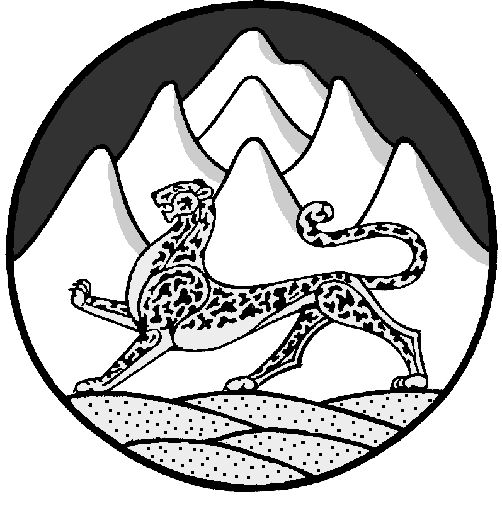 